План-конспект урока для 9 класса  «Создание и редактирование базы данных»Тип урока: урок закрепления новых знаний с элементами лабораторной работы.Цели урока:Образовательные:обеспечить овладение основными операциями при создании базы данных; формировать общеучебные умения и навыки: действовать по алгоритму при выполнении практических упражнений.Развивающие:развивать  познавательные интересы, интеллектуальные и творческие способности.Воспитательные:Воспитывать ответственное отношение к информации, требовательное отношение к себе.Методы обучения: словесные (беседа с учащимися)наглядные (метод иллюстраций с использованием компьютера)практические (метод лабораторной работы).Оборудование и наглядные средства обучения: компьютеры, проектор, демонстрационный экран, раздаточный материал.Структура урока:I. Организационный моментII. Актуализация знаний (сопровождается демонстрацией на экране с использованием компьютера и проектора)Перечислите возможности открытия MS Acess. (Есть несколько возможностей открытия MS Acess: выполнить команду Пуск/Программы/ MS Acess; щелкнуть по значку на панели Microsoft Office; открыть двойным щелчком мыши по ярлыку MS Acess на рабочем столе; открыть одинарным щелчком аналогичный значок на панели быстрого доступа).Какие возможности предоставляет MS Acess? (Возможности самые разнообразные: создание и хранение данных в табличном виде, разработка запросов, подготовка отчетов с последующим выводом на печать и т.д.)Перечислите основные объекты MS Acess (Основные объекты: таблицы, формы, запросы, отчеты, макросы и модули).Назовите способы создания таблиц: (В программу заложены три способа создания таблиц: в режиме конструктора, в режиме мастера, в режиме ручного ввода).С какими типами данных можно работать в среде MS Acess? (При вводе данных можно сразу задавать их тип: текстовый, числовой, дата или время, денежный, счетчик, логический, гиперссылка и т.д.)III. Проведение лабораторной работы.Лабораторная работа «Создание базы данных»1 шаг. Проектирование базы данных «Персонаж»Выделить признаки, характеризующие каждый из сказочных персонажейОписать типы каждого признака2 шаг. Создание базы данныхОткрыть программу MS AcessЗадать имя БД «Персонаж»В окне базы данных нажать кнопку КонструкторВ окне Конструктора вписать признаки в качестве имен полей и типы данных (по умолчанию задается текстовый формат)Закрыть окно с помощью системного менюЗадать имя таблицы «Персонаж»Задать ключевое поле.3 шаг. Заполнение таблицыОткрыть таблицу двойным щелчком мышиЗаполнить поля необходимыми записями.
В итоге должна получиться следующая база данных.Горячие клавиши:SHIFT + F2 – открытие окна для редактирования поля;CTRL + ALT + ПРОБЕЛ – вставка в поле значения по умолчанию;SHIFT + стрелка вправо - посимвольное выделение значения поля;TAB – последовательное выделение записей в полях;CTRL + ´ (апостроф) – вставка в поле значения предыдущего поля.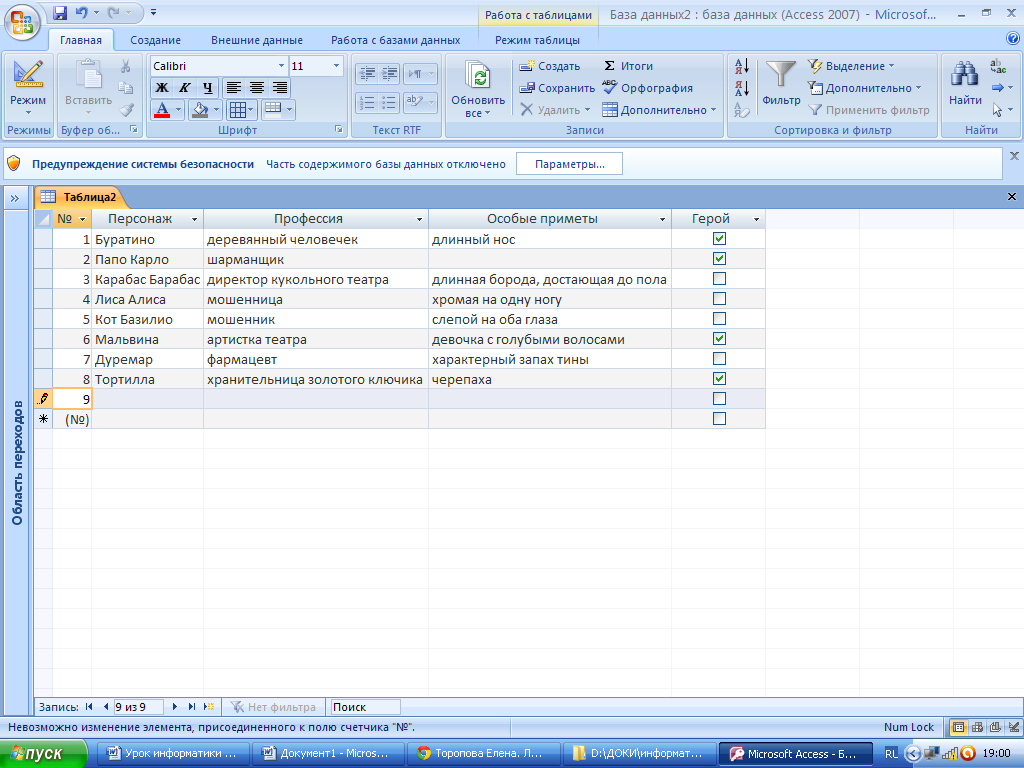 Виды редактирования структуры базы данных:Изменение имени поля;Изменение типа данных;Изменение шаблона данных;Добавление и удаление поля;Добавление или удаление записи.III. Выполнение практического заданияРазработайте базу данных для объекта «Водохранилища». Средняя глубина Камского водохранилища — 6,5 м. Объем Рыбинского водохранилища — 25 куб.км. Напор Цимлянского водохранилища — 26 м. Площадь Братского водохранилища — 5380 кв. км. Средняя глубина Куйбышевского водохранилища — 10,4 м. Объем Цимлянского водохранилища — 24 куб. км. Площадь Рыбинского водохранилища — 4650 кв. км. Объем Братского водохранилища — 180 куб. км. Площадь Камского водохранилища — 1700 кв.км. Напор Куйбышевского водохранилища — 28 м. Средняя глубина Цимлянского водохранилища — 9,2 м. Напор Камского водохранилища— 21 м. Площадь Куйбышевского водохранилища — 5000 кв. км. Напор Рыбинского водохранилища — 25 м. Средняя глубина Братского водохранилища — 34 м. Объем Куйбышевского водохранилища — 52 куб. км. Средняя глубина Рыбинского водохранилища — 5,5 м. Объем Камского водохранилища — 11 куб. км. Напор Братского водохранилища — 104 м. Площадь Цимлянского водохранилища — 2600 кв. км.IV. Домашнее задание. п.3.4 Информатика 9 кл Угринович Н.Д., Составить базу данных «Книжная энциклопедия», содержащую сведения о произведениях различных писателей.Подведение итогов урока.V. Рефлексия. Фронтальный опрос детей, как им понравился урок и чему он их научил.ЛитератураН.Д. Угринович. Информатика – 9.Информатика. Задачник-практикум в 2 т. / Под ред. И.Г. Семакина, Е.К. Хеннера. Том 2.С.М.Авдошин и др.Информатика: ГИА: Учебно-справочные материалы для 9 класса.